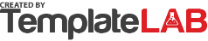 PROJECT NAME GOES HEREPROJECT NAME GOES HEREPROJECT NAME GOES HEREPROJECT NAME GOES HEREPROJECT NAME GOES HEREPROJECT NAME GOES HEREPROJECT NAME GOES HEREEnter here some brief description of the project and any hints you may have regarding the type of risks expected on the project. Lorem ipsum dolor sit amet, consectetuer adipiscing elit. Maecenas porttitor congue massa.Enter here some brief description of the project and any hints you may have regarding the type of risks expected on the project. Lorem ipsum dolor sit amet, consectetuer adipiscing elit. Maecenas porttitor congue massa.Enter here some brief description of the project and any hints you may have regarding the type of risks expected on the project. Lorem ipsum dolor sit amet, consectetuer adipiscing elit. Maecenas porttitor congue massa.Enter here some brief description of the project and any hints you may have regarding the type of risks expected on the project. Lorem ipsum dolor sit amet, consectetuer adipiscing elit. Maecenas porttitor congue massa.Enter here some brief description of the project and any hints you may have regarding the type of risks expected on the project. Lorem ipsum dolor sit amet, consectetuer adipiscing elit. Maecenas porttitor congue massa.Enter here some brief description of the project and any hints you may have regarding the type of risks expected on the project. Lorem ipsum dolor sit amet, consectetuer adipiscing elit. Maecenas porttitor congue massa.Enter here some brief description of the project and any hints you may have regarding the type of risks expected on the project. Lorem ipsum dolor sit amet, consectetuer adipiscing elit. Maecenas porttitor congue massa.IDRISK DESCRIPTIONHealth & SafetyHealth & SafetyHealth & SafetyFinancial LossFinancial LossFinancial LossReputationReputationReputationQuality & DelaysQuality & DelaysQuality & DelaysRISK SCORE1080Broken pipes installed over server room can be cause of water destruction and IT equipment damageDirty water is dangerous and requires disinfectionDirty water is dangerous and requires disinfectionDirty water is dangerous and requires disinfection$25.000+$25.000+$25.000+Not realisticNot realisticNot realisticSoftware solutions delayed by 5-10 daysSoftware solutions delayed by 5-10 daysSoftware solutions delayed by 5-10 daysMax individual1080Broken pipes installed over server room can be cause of water destruction and IT equipment damageDirty water is dangerous and requires disinfectionDirty water is dangerous and requires disinfectionDirty water is dangerous and requires disinfection$25.000+$25.000+$25.000+Not realisticNot realisticNot realisticSoftware solutions delayed by 5-10 daysSoftware solutions delayed by 5-10 daysSoftware solutions delayed by 5-10 days81080Broken pipes installed over server room can be cause of water destruction and IT equipment damageChanceImpactRiskChanceImpactRiskChanceImpactRiskChanceImpactRiskTotal Score1080Broken pipes installed over server room can be cause of water destruction and IT equipment damage144248111133161081We do not have clear mathematical models of air flow around an air turbineA broken propeller can injure peopleA broken propeller can injure peopleA broken propeller can injure people$40.000+$40.000+$40.000+Bad realizations would affect ordersBad realizations would affect ordersBad realizations would affect ordersUnacceptable solution and delays over 40 daysUnacceptable solution and delays over 40 daysUnacceptable solution and delays over 40 daysMax individual1081We do not have clear mathematical models of air flow around an air turbineA broken propeller can injure peopleA broken propeller can injure peopleA broken propeller can injure people$40.000+$40.000+$40.000+Bad realizations would affect ordersBad realizations would affect ordersBad realizations would affect ordersUnacceptable solution and delays over 40 daysUnacceptable solution and delays over 40 daysUnacceptable solution and delays over 40 days101081We do not have clear mathematical models of air flow around an air turbineChanceImpactRiskChanceImpactRiskChanceImpactRiskChanceImpactRiskTotal Score1081We do not have clear mathematical models of air flow around an air turbine251023625102510361082The main designer is the only one who has the necessary licenses and knowledge of technology, and does not have a protected contract until the end of the projectNot realisticNot realisticNot realistic$50.000+$50.000+$50.000+Strength of the company is shown in its expertiseStrength of the company is shown in its expertiseStrength of the company is shown in its expertiseThe project would be delayed indefinitelyThe project would be delayed indefinitelyThe project would be delayed indefinitelyMax individual1082The main designer is the only one who has the necessary licenses and knowledge of technology, and does not have a protected contract until the end of the projectNot realisticNot realisticNot realistic$50.000+$50.000+$50.000+Strength of the company is shown in its expertiseStrength of the company is shown in its expertiseStrength of the company is shown in its expertiseThe project would be delayed indefinitelyThe project would be delayed indefinitelyThe project would be delayed indefinitely201082The main designer is the only one who has the necessary licenses and knowledge of technology, and does not have a protected contract until the end of the projectChanceImpactRiskChanceImpactRiskChanceImpactRiskChanceImpactRiskTotal Score1082The main designer is the only one who has the necessary licenses and knowledge of technology, and does not have a protected contract until the end of the project11133935154520451083The plastic parts on the console that holds the screen are not made of recyclable material and according to the ISO 23465 standardThe Agency may request material replacementThe Agency may request material replacementThe Agency may request material replacement$5.000+$5.000+$5.000+Not realisticNot realisticNot realisticNot realisticNot realisticNot realisticMax individual1083The plastic parts on the console that holds the screen are not made of recyclable material and according to the ISO 23465 standardThe Agency may request material replacementThe Agency may request material replacementThe Agency may request material replacement$5.000+$5.000+$5.000+Not realisticNot realisticNot realisticNot realisticNot realisticNot realistic21083The plastic parts on the console that holds the screen are not made of recyclable material and according to the ISO 23465 standardChanceImpactRiskChanceImpactRiskChanceImpactRiskChanceImpactRiskTotal Score1083The plastic parts on the console that holds the screen are not made of recyclable material and according to the ISO 23465 standard12211111111151084Lorem ipsum dolor sit amet, consectetuer adipiscing elit. Maecenas porttitor congue massa. Lorem ipsum dolor sit ametLorem ipsum dolor sit ametLorem ipsum dolor sit amet$1.000+$1.000+$1.000+Not realisticNot realisticNot realisticSoftware solutions delayed by 5-10 daysSoftware solutions delayed by 5-10 daysSoftware solutions delayed by 5-10 daysMax individual1084Lorem ipsum dolor sit amet, consectetuer adipiscing elit. Maecenas porttitor congue massa. Lorem ipsum dolor sit ametLorem ipsum dolor sit ametLorem ipsum dolor sit amet$1.000+$1.000+$1.000+Not realisticNot realisticNot realisticSoftware solutions delayed by 5-10 daysSoftware solutions delayed by 5-10 daysSoftware solutions delayed by 5-10 days41084Lorem ipsum dolor sit amet, consectetuer adipiscing elit. Maecenas porttitor congue massa. ChanceImpactRiskChanceImpactRiskChanceImpactRiskChanceImpactRiskTotal Score1084Lorem ipsum dolor sit amet, consectetuer adipiscing elit. Maecenas porttitor congue massa. 313212313414121085Magna sed pulvinar ultricies, purus lectus malesuada libero, sit amet commodo magna eros quis urna. Nunc viverra imperdiet enim.Lorem ipsum dolor sit ametLorem ipsum dolor sit ametLorem ipsum dolor sit amet$11.000+$11.000+$11.000+Amet commodo magna eros Amet commodo magna eros Amet commodo magna eros Lorem ipsum dolor sit ametLorem ipsum dolor sit ametLorem ipsum dolor sit ametMax individual1085Magna sed pulvinar ultricies, purus lectus malesuada libero, sit amet commodo magna eros quis urna. Nunc viverra imperdiet enim.Lorem ipsum dolor sit ametLorem ipsum dolor sit ametLorem ipsum dolor sit amet$11.000+$11.000+$11.000+Amet commodo magna eros Amet commodo magna eros Amet commodo magna eros Lorem ipsum dolor sit ametLorem ipsum dolor sit ametLorem ipsum dolor sit amet151085Magna sed pulvinar ultricies, purus lectus malesuada libero, sit amet commodo magna eros quis urna. Nunc viverra imperdiet enim.ChanceImpactRiskChanceImpactRiskChanceImpactRiskChanceImpactRiskTotal Score1085Magna sed pulvinar ultricies, purus lectus malesuada libero, sit amet commodo magna eros quis urna. Nunc viverra imperdiet enim.1112483515341236© TemplateLab.com© TemplateLab.com© TemplateLab.com© TemplateLab.com© TemplateLab.com